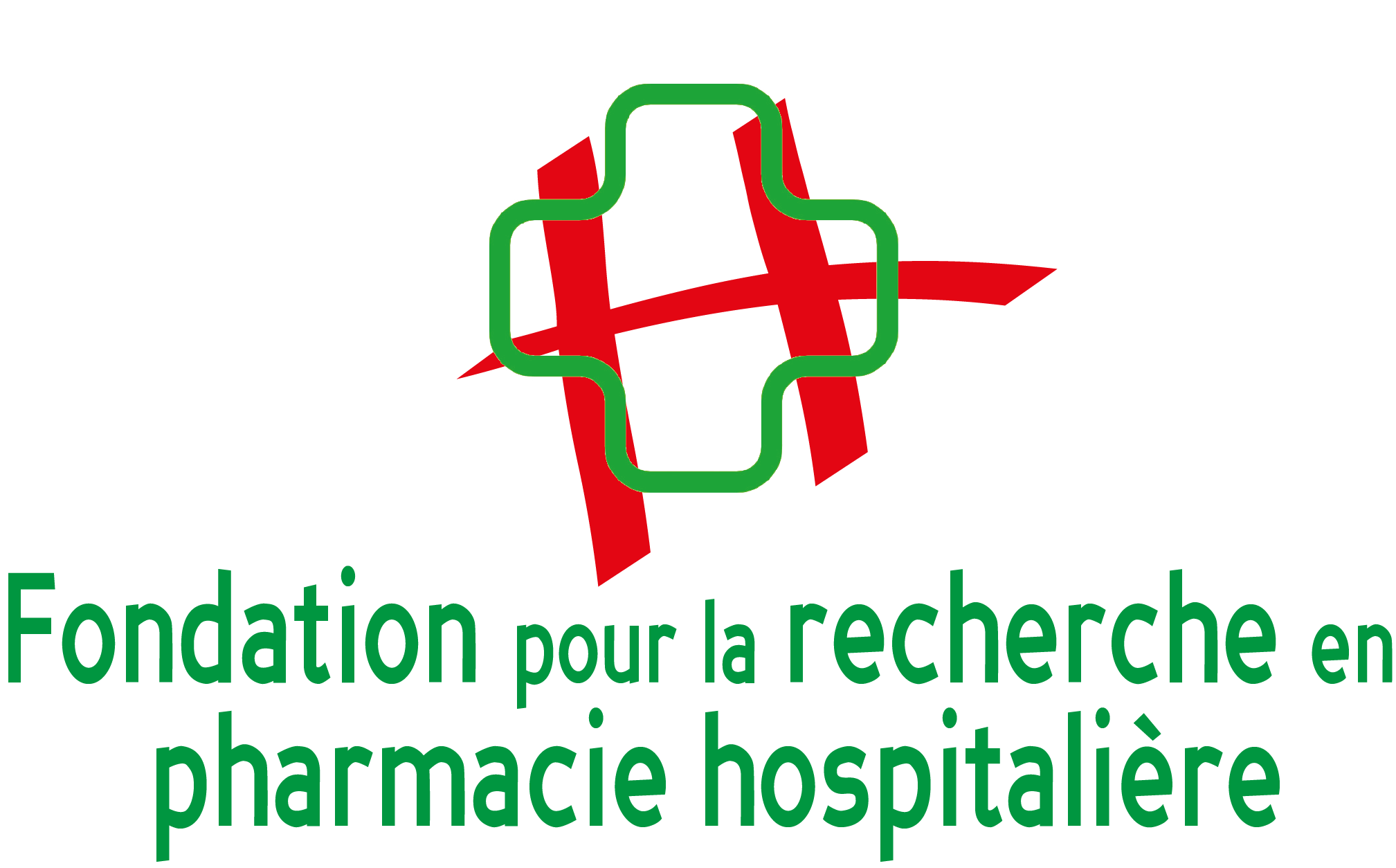 Fondation abritée par la Fondation de FrancePRIX MICHAEL MAIER / FRPH 2022
« Recherche Fondamentale et Pharmacie Hospitalière »FICHE DESCRIPTIVECoordonnées de la personne proposant le prixM. 	Mme 	Nom : 	     	Prénom : 	     Fonction :	     Institution :	     Téléphone :	     	Adresse courriel :	     M. 	Mme 	Nom : 	     	Prénom : 	     Titre (s) :	     	- 	- 	- Diplôme(s) :	- 	- 	- 	- Fonction actuelle :	     Institution actuelle :	     Adresse :		     Service actuel :		     Domaine(s) de recherche :	     Personnalité nommée pour le prix  Exposez ci-après les motivations de cette nomination au Prix 2022 Michael Maier / FRPH (maximum 5000 caractères, espaces compris)Mentionnez 	- les activités actuelles et passées, 
- les institutions/établissements dans lesquelles il travaille et a travaillé, 
- les associations, journaux, etc. auxquels il participe et a participé
- ses principaux travaux de recherche
- et toutes les autres raisons qui motivent cette nominationPrincipales publications (5 publications significatives en lien avec les travaux de recherche)1.      2.      3.      4.      5.      Je certifie avoir obtenu l’accord de l’intéressé pour cette nomination             oui  Date :Prénom, Nom, SignatureFinancement Merci de remplir la fiche financière
